Оверченко Ксения Валерьевнаучитель физической культурыпедагогический стаж 21 годпервая квалификационная категория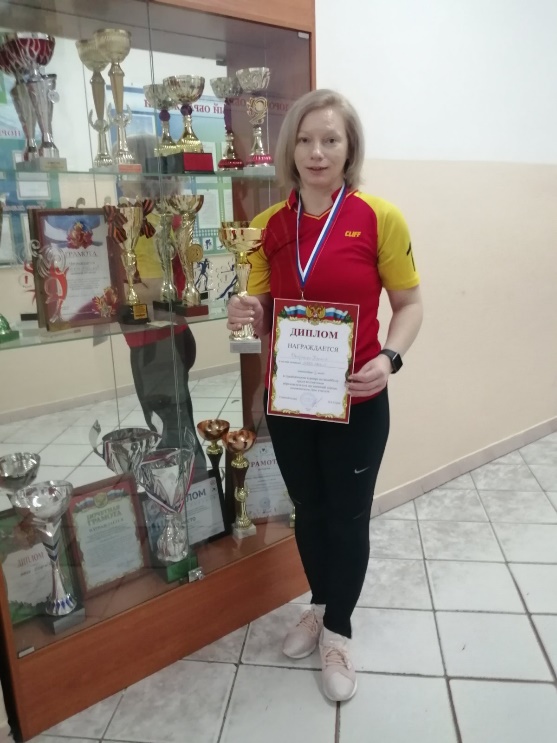 Образование: высшее, Томский государственный педагогический университет, специальность, «Физическая культура и спорт», квалификация, «Педагог по физической культуре и спорту», 2004 год.В межаттестационный период прошла курсы повышения квалификации:«Программно-методическое обеспечение Всероссийского физкультурно-спортивного комплекса «Готов к труду и обороне» 72ч., 2016г.;  «Оказание первой помощи пострадавшим, обучение приёмам реанимации на роботе-тренажёре» 20ч., 2017г.; «Обучение приёмам оказания первой медицинской помощи» 40ч. 2019г.; «Обучение физической культуре в условиях реализации ФГОС» 72ч., 2020г.Личные достижения в профессиональной деятельностиСписок ссылок на WEB-страницы:Документ об образование https://cloud.mail.ru/public/JhTN/5enUQ6pBX Курсы повышения квалификации https://cloud.mail.ru/public/42Qq/2oVFzWLSW Удостоверения за 2016-2021гг. https://cloud.mail.ru/public/3wVu/5pJSeSEdF Грамоты и дипломы. за 2016-2021гг. https://cloud.mail.ru/public/45Pa/25piDEff9 Детские конкурсы-фестивали за 2016-2021гг.https://cloud.mail.ru/public/5oED/2rmRGXtDy Детские-командные грамоты и дипломы за 2016-2021гг. https://cloud.mail.ru/public/5yZw/2LcCXCt9Q Результаты участия обучающихся в спортивных мероприятиях (муниципальный уровень) личные спортивные грамоты и дипломы за 2016-2021гг. https://cloud.mail.ru/public/SvA9/5c3j8SJs9 Результаты участия обучающихся в спортивных мероприятиях (федеральный уровень). https://cloud.mail.ru/public/3H1d/2CYEQ3M8c Результаты участия обучающихся в спортивных мероприятиях (школьный уровень) https://cloud.mail.ru/public/5itA/3w5nsfnED Победители и призеры ВОШ (муниципальный уровень) за 2016-2021гг. https://cloud.mail.ru/public/2izW/5qg6mNVjPПобедители и призеры ВОШ (школьный уровень). https://cloud.mail.ru/public/3M59/5CqnP6eFg  Выписка из протокола ГМО  https://cloud.mail.ru/public/4RHL/5xNSxcWjS Документы о публикациях за 2016-2021гг. https://cloud.mail.ru/public/jTHs/2tRQGU82T Сертификаты. за 2016-2021гг. https://cloud.mail.ru/public/3NMC/jWBVC2H7P Личные достижения в профессиональной деятельности (федеральный уровень). https://cloud.mail.ru/public/bXPd/5DAFx2Nwn Личные достижения в профессиональной деятельности  (международный уровень).https://cloud.mail.ru/public/t5Ap/dtdApKuwY Личные достижения в профессиональной деятельности  (региональный уровень).https://cloud.mail.ru/public/24qV/2MX7ECCmo Личные достижения в профессиональной деятельности https://cloud.mail.ru/public/4fn3/3tE43nE5c Рабочие программы 2021-2022уч.г.         https://cloud.mail.ru/public/U4C7/bKHMKCxwZ ГодВид грамотыМеждународный  уровеньМеждународный  уровень2019Благодарность за значительный вклад в организацию и проведение V Всемирных игр юных соотечественников, г. Ханты-МансийскФедеральный уровень Федеральный уровень 2016Сертификат за педагогическую разработку Ассоциации творческих педагогов России Всероссийского фестиваля педагогического творчества2016Диплом ВФПТ АТПР за распространение педагогического опыта «Спортивное развитие и здоровье детей», г. Москва, 01.02.2016г., рег. № ДИ 50/1598-182019Сертификат ИК «МП» «Метапредметные технодогии в школе», г. Москва2020Сертификат сайта «ФГОС онлайн» учебно-методический материал «Из опыта работы «Внеурочная деятельность по физической культуре», №СП1493482020Свидетельство Международного сетевого издания «Солнечный свет» публикация статьи: Физкультурно-спортивная игра «Весёлые старты», №СВ22309772020Золотой знак отличия Всероссийского физкультурно-спортивного комплекса «Готов к труду и обороне» (ГТО) 7 ступениРегиональный уровеньРегиональный уровень2016Диплом ДФК и С ХМАО-Югры за III м. в Всероссийском дне бега «Кросс Нации»2017Сертификат ИРО «Подготовка организаторов вне аудитории», г. Ханты-Мансийск2020Диплом ДФК и спорта ХМАО-Югры за I место во Всероссийской массовой лыжной гонке «Лыжня России – 2020», 08.02.2020г.2020Благодарственное письмо ДО и МП ХМАО-Югры за многолетний добросовестный труд, г. Ханты-Мансийск. Приказ №1354 от 18.09.2020г.Муниципальный уровеньМуниципальный уровень2017Грамота МБУ «Спорт-Альтаир» за III место в лыжной гонке «Мегионская лыжня - 2017», присоединение Р. Крым в состав РФ, г. Мегион, 19.03.2017г.2018Благодарность ДСП администрации г.Мегиона, за подготовку победителей спортивно-массовых мероприятий в рамках спартакиада «Олимпийская юность Югры» среди ОУ г. Мегиона (Высокий) 2017-2018 уч. г. Пр. №487-О, 23.05.2018г.2018Грамота ДСП администрации г. Мегиона, качественная подготовка обучающихся к городским олимпиадам и соревнованиям ФК, ответственность - профессионализм2018Благодарственное письмо ММАУ «Старт» за участие в VI фестивале «Лучшие»2018Благодарственное письмо Храма Покрова Божьей Матери студия «Бродяги»2019Диплом МАУ ДО «ДЮСШ «Вымпел» за II место в традиционном турнире по волейболу среди коллективов ОО г. Мегиога, посвященном Дню учителя2019Грамота МАУ ДО «ДЮСШ «Вымпел» за I место в командном зачете МЭ Фестиваля ВФСК «ГТО» среди лиц, занятых трудовой деятельностью, неработающего населения, приуроченного ко Дню солидарности в борьбе с терроризмом2019Грамота МАУ ДО «ДЮСШ «Вымпел» за III место МЭ Фестиваля ВФСК «ГТО» среди лиц, занятых трудовой деятельностью, неработающего населения и пенсионеров, приуроченного ко Дню солидарности в борьбе с терроризмом2019Благодарственное письмо политической партии «Единая Россия» г. Мегиона за организацию и проведение спортивного этапа конкурса «Мега LEDY 2019»2019Грамота администрации г. Мегиона, за подготовку команды в городских соревнованиях «Президентские состязания» в рамках Спартакиады ОУ2020Благодарственное письмо МАУ «Дворец искусств» за активное участие в культурно-массовых мероприятиях, городских и региональных конкурсах за 2015 - 2019 годы2020Благодарность ДО и МП за высокий уровень подготовки победителей и призеров МЭ ВОШ 2020-2021 в учебном году, г. Мегион Приказ №1041-О от 16.12.2020г.2021Благодарственное письмо партии «Единая Россия» г. Мегиона за активную деятельность, отзывчивость и участие в конкурсе - фестивале «Мега Класс 2021»2021Грамота МАУ ДО «ДЮСШ «Вымпел» за I м. МЭ Фестиваля ВФСК «ГТО» среди лиц, занятых трудовой деятельностью, неработающего населения – пенсионеровШкольный уровеньШкольный уровень2017Грамота МБОУ «СОШ №4» за качественную организацию работы с одаренными детьми, подготовку МЭ ВОШ в 2016-2017 учебном году. Приказ №265 от 31.05.2017г.2018Грамота МБОУ «СОШ №4» за качественную работу с одаренными детьми, подготовку победителей и призеров МЭ ВОШ. Пр. №626/О от 28.05.2018г.2018Почетная Грамота МБОУ «СОШ №4», за подготовку призеров МЭ ВОШ по ФК в 2018-2019 учебном году. Приказ №1505/О от 24.12.2018г.2018Диплом МБОУ «СОШ №4» за участие в X музыкальном фестивале «Восьмая нота»2019Диплом МБОУ «СОШ №4» за участие в музыкальном фестивале «Восьмая нота», посвящённом Году Семьи в ХМАО - Югре2020Грамота МАОУ «СОШ №4» за подготовку победителей и призеров муниципального этапа Всероссийской олимпиады школьников в 2019-2020 учебном году